Выберите один правильный ответ					1 вариантСперматозоиды млекопитающих отличаются от спермиев цветковых растений1) гаплоидным набором хромосом		2) крупными размерами3) подвижностью				4) наличием запаса питательных веществ2. Стадия гаструлы в эмбриональном развитии ланцетника начинается с1) впячивания стенок бластулы		2) закладки зачатков органов3) дробления зиготы				4) образования бластомеров3.В результате митоза из одной материнской диплоидной клетки образуются1) 4 гаплоидные клетки	3) 2 клетки с уменьшенным вдвое набором хромосом2) 4 диплоидные клетки	4) 2 клетки с набором хромосом, равным набору хромосом материнской клетки4. Основу роста любого многоклеточного организма составляет1) содержание в клетках витаминов		2) деление клеток 3) наличие в клетках ферментов		4) взаимосвязь клеток5.  В результате митоза образуются клетки, содержащие число хромосом и ДНК, соответствующее формуле1) nc		2) 2nc		3) 2n2c		4) 2n4c6. Какая фаза деления клетки изображена на рисунке?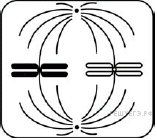 1) метафаза 		2) профаза		3) анафаза		4) телофаза7. Благодаря конъюгации и кроссинговеру происходит1) уменьшение числа хромосом вдвое	2) увеличение числа хромосом вдвое3) увеличение числа гамет	4) обмен генетической информацией между гомологичными хромосомами8. . В результате первого деления мейоза из одной материнской клетки образуются1) четыре дочерние клетки с уменьшенным вдвое числом хромосом2) две дочерние клетки с уменьшенным вдвое набором хромосом 3) две дочерние клетки с увеличенным вдвое числом хромосом4) четыре дочерние клетки с числом хромосом, равным материнской клетке9. Из какого зародышевого листка образуется нервная система и кожа животных1) мезодермы			2) энтодермы		3) эктодермы		4) бластомеров10. . какая стадия представлена на рисунке? 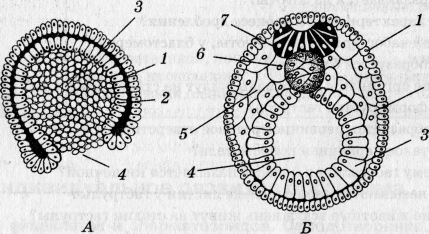 1) гаструла		2)бластула		3) нейрула		4) морулаВыберите один правильный ответ						2 вариант1. Яйцеклетка млекопитающего отличается от сперматозоида тем, что она1) имеет гаплоидный набор хромосом		2) имеет диплоидный набор хромосом3) неподвижна, крупнее, округлой формы		4) имеет плазматическую мембрану2. Сущность митоза состоит в образовании двух дочерних клеток с1) одинаковым набором хромосом, равным материнской клетке2) уменьшенным вдвое набором хромосом3) увеличенным вдвое набором хромосом4) различающимся между собой набором хромосом3. На каком этапе жизни клетки хромосомы спирализуются1) телофаза		2) анафаза		3) метафаза		4) профаза4.К митотическому делению приступают клетки, в которых произошла репликация молекул1) белка		2) ДНК 		3) иРНК		4) АТФ 5.  В результате мейоза образуются клетки, содержащие число хромосом и ДНК, соответствующее формуле1) 2n4c		2) n2c		3) nc		4) 2n2c6. Какая фаза деления клетки показана на рисунке?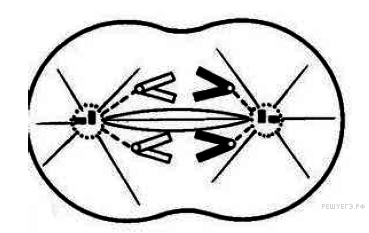 1) анафаза митоза 		2) телофаза мейоза		3) метафаза митоза		4) цитокинез7. Двухроматидные хромосомы во время мейоза отходят к полюсам клетки в1) профазе I деления 		2) анафазе II деления		3) профазе II деления		4) анафазе I деления8. Расхождение хроматид происходит в1) анафазу-1 мейоза	2) анафазу-2 мейоза		3) метафазу-2 мейоза		4) метафазу-1 мейоза9. Из эктодермы зародыша образуется1) поджелудочная железа	2) печень	3) волосы 	4) сердечная мышца10. Какой цифрой обозначена на рисунке эктодерма? 1) 1		2) 2		3) 3		4) 4Выберите один правильный ответ						3 вариант1. Яйцеклетка млекопитающего сходна со сперматозоидом тем, что она1) неподвижна, крупнее, округлой формы			2) имеет диплоидный набор хромосом3) имеет гаплоидный набор хромосом			4) содержит питательные вещества2. В интерфазе перед митозом в клетке1) количество молекул ДНК удваивается		2) хромосомы расходятся к полюсам клетки3) количество молекул ДНК уменьшается вдвое	4) хромосомы выстраиваются в плоскости экватора3. Растворение ядерной оболочки и ядрышек в процессе митоза происходит в1) метафазе		2) интерфазе		3) телофазе		4) профазе4. При митозе хромосомы расходятся к полюсам клетки в1) метафазе		2) анафазе 		3) профазе		4) телофазе5. В профазе митоза число хромосом и ДНК, соответствующее формуле1) nc	2) n2c		3) 2n4c			4) 2n2c6. Какая фаза митоза изображена на рисунке?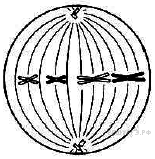 1) метафаза 		2) профаза		3) анафаза		4) телофаза7. При мейозе хромосомы (хроматиды) располагаются в плоскости экватора клетки в1) анафазе		2) профазе			3) телофазе	4) метафазе8. Кроссинговер гомологичных хромосом происходит в стадии1) метафазы II		2) профазы I		3) анафазы I		4) телофазы II9. Из энтодермы зародыша образуется1) нервная система	2) позвоночник	3) печень	4) сердечная мышца10. Какой цифрой обозначена на рисунке энтодерма? 1) 2		2) 1		3) 4		4) 3Выберите один правильный ответ						4 вариант1. Сперматозоид, в отличие от яйцеклетки, не имеет1) обособленного ядра	   2) клеточной оболочки  3) запаса питательных веществ   4) митохондрий2. В основе роста любого многоклеточного организма лежит процесс1) митоза	2) мейоза	3) оплодотворения		4) синтеза молекул АТФБлагодаря митозу число хромосом в клетках тела1) удваивается		2) уменьшается вдвое		3) изменяется с возрастом	4) оказывается одинаковым4. Одно удвоение ДНК и два следующих друг за другом деления клетки характерны для процесса1) митоза 		2) мейоза		3) оплодотворения		4) дробления5. В метафазе митоза число хромосом и ДНК, соответствующее формуле1) nc	2) n2c		3)  2n4c			4) 2n2c5. В анафазе митоза число хромосом и ДНК, соответствующее формуле1)nc	2) n2c		3) 4n4c		4) 2n2c6. Какая фаза митоза показана на рисунке?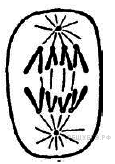 1) анафаза		2) профаза 		3) метафаза		4) телофаза7. В процессе мейоза у человека образуются1) споры	2) хромосомы		3) соматические клетки	4) половые клетки 8. Первое деление мейоза отличается от второго деления мейоза1) расхождением дочерних хроматид в образующиеся клетки2) расхождением гомологичных хромосом и образованием двух гаплоидных клеток3) делением на две части первичной перетяжки хромосом4) образованием двух диплоидных клеток9. Процесс образования диплоидной зиготы в результате слияния мужской и женской гаплоидных гамет называют1) конъюгацией	2) опылением		3) оплодотворением	4) кроссинговером10. какая стадия представлена на рисунке? 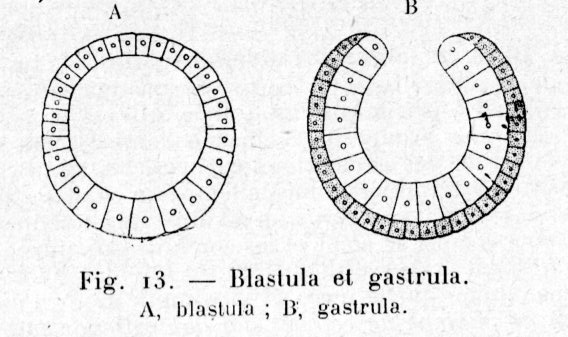 1) бластула		2) гаструла		3) нейрула		4) морулаВыберите один правильный ответ						5 вариант1. Что характерно для соматических клеток позвоночных животных?1) имеют диплоидный набор хромосом		2) при слиянии образуют зиготу3) участвуют в половом размножении		4) имеют одинаковую форму2. При делении клетки происходит формирование веретена деления в1) профазе		2) телофазе		3) метафазе		4) анафазе3. По каким признакам можно узнать анафазу митоза?1) беспорядочному расположению спирализованных хромосом в цитоплазме2) выстраиванию хромосом в экваториальной плоскости клетки3) деспирализации хромосом и образованию ядерных оболочек вокруг двух ядер4) расхождению дочерних хроматид к противоположным полюсам клетки 4. В результате митоза происходит образование1) гамет животных		2) соматических клеток	3) клеток бактерий	4) спор растений5. В профазе митоза число хромосом и ДНК, соответствующее формуле1) nc	2) n2c		3) 2n4c			4) 2n2c6. Часть какого процесса показана на рисунке?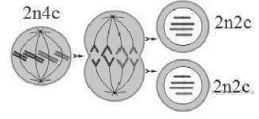  1) митоз		2) мейоз		3) гаметогенез		4) овогенез7. В процессе мейоза, в отличие от митоза, образуются1) зиготы	2) соматические клетки	3) хромосомы	4) половые клетки8. Расхождение хромосом к полюсам клетки происходит в1) профазе митоза		2) анафазе I мейоза 		3) метафазе I мейоза		4) телофазе митоза9. Бластула представляет собой1) личинку		2) клетку		3) зародыш		4) зиготу10. Какой цифрой обозначена на рисунке первичный рот? 1) 4		2) 3		3) 2		4) 1I Выберите один правильный ответ								6 вариантФункция акросомы Запасное вещество в яйцеклетке		3) помогает движению жгутика сперматозоидарастворяет оболочку яйцеклетки		4) Обеспечивает энергией сперматозоид2. Редупликация ДНК в клетке происходит в1) профазе		2) метафазе		3) интерфазе		4) анафазе3. Какая фаза митоза следует за интерфазой?1) метафаза		2) телофаза		3) анафаза		4) профаза4 . Диплоидный набор хромосом в дочерних клетках сохраняется в результате1) оплодотворения	2) митоза 	3) мейоза	4) спорообразования5. В метафазе митоза число хромосом и ДНК, соответствующее формуле1) nc	2) n2c		3)  2n4c			4) 2n2c6. Какой процесс показан на рисунке?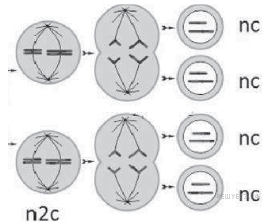 1) мейоз 		2) митоз		3) полиплоидия		4) двойное оплодотворение7. Конъюгация хромосом характерна для процесса1) оплодотворения		2) профазы второго деления мейоза3) митоза			4) профазы первого деления мейоза8. При мейозе образуются1) две генетически идентичные клетки	2) четыре генетически различные клетки 3) четыре генетически идентичные клетки		4) две генетически различные клетки9. В эмбриогенезе отличие бластулы от гаструлы состоит1) в образовании двухслойного зародыша		2) в развитии зародышевых листков3) в образовании однослойного зародыша 		4) в активном перемещении клеток10. какая стадия представлена на рисунке? 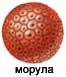 1) морула		2) бластула		3) гаструла		4) нейрулаВыберите один правильный ответ						7 вариант 1. Сперматозоид, в отличие от яйцеклетки, имеет 1) запас питательных веществ			2) клеточную оболочку3) спиральную митохондрию			4) обособленное ядро2. В процессе митоза, в отличие от мейоза образуются1) соматические клетки	2) женские гаметы	3) мужские гаметы	4) зиготы3. Раны и царапины на коже заживают благодаря1) простому делению		2) мейозу		3) амитозу		4) митозу 4. На какой стадии мейоза происходит конъюгация гомологичных хромосом?1) метафаза I 		2) профаза I		3) профаза II		4) метафаза II5. В анафазе митоза число хромосом и ДНК, соответствующее формуле1)nc	2) n2c		3) 4n4c		4) 2n2c6.  Какая фаза мейоза показана на рисунке?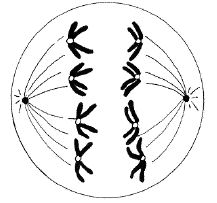 1) анафаза I		2) профаза I		3) метафаза	I	4) телофазаI7.. В результате какого процесса в клетках вдвое уменьшается набор хромосом1) онтогенеза		2) митоза		3) оплодотворения	4) мейоза8. Выстраивание хромосом по экватору клетки происходит в1) профазе митоза	2) метафазе II мейоза 		3) анафазе I мейоза	4) профазе I мейоза9. Из эктодермы зародыша образуется1) поджелудочная железа	2) печень	3) нервная система 	4) сердечная мышца10. Какой цифрой обозначена на рисунке нервная пластинка? 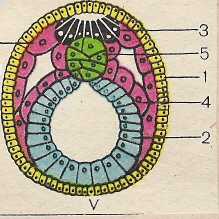 1) 3		2) 4		3) 2		4) 1Выберите один правильный ответ						8 вариант1. Яйцеклетка млекопитающего отличается от сперматозоида тем, что она1) имеет гаплоидный набор хромосом		2) имеет диплоидный набор хромосом	3) запас питательных веществ				4) имеет плазматическую мембрану2. В образовании дочерних клеток с диплоидным набором хромосом, как и в материнской клетке, важную роль играет1) мейоз		2) митоз		3) оплодотворение		4) онтогенез3. В процессе клеточного деления два новых ядра образуются в1) профазе		2) интерфазе		3) метафазе		4) телофазе4. На какой стадии мейоза происходит обмен участками гомологичных хромосом?1) метафаза II		2) профаза I 		3) профаза II		4) метафаза I5. В телофазе митоза число хромосом и ДНК, соответствующее формуле1)nc	2) n2c		3) 2n2c		4) 2n2c6.  Какая фаза мейоза показана на рисунке?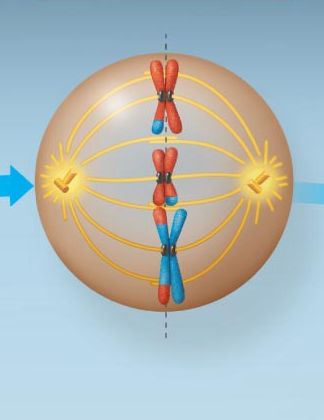  1) метафаза II	2) профаза II		3) анафаза	II	4) телофазаII7. Конъюгация хромосом — это соединение двух гомологичных хромосом в процессе1) митоза	2) опыления		3) оплодотворения		4)  мейоза8. Кроссинговер происходит в1) интерфазе митоза		2) профазе мейоза	3) метафазе мейоза	4) анафазе митоза9.  Из мезодермы образуются(-ется)1) лёгкие		2) кожа		3) мышцы	4) нервная система10. Какой цифрой обозначена на рисунке хорда? 1) 5		2) 4		3) 3		4) 2I. Выберите один правильный ответ						9 вариант1. гаплоидное ядро в сперматозоиде располагается1) жгутике		2) шейке	3) головке		4) акросомеПрофазу митоза можно определить по 1) спирализации хромосом, их беспорядочному расположению в цитоплазме2) расположению хромосом в экваториальной плоскости клетки3) расхождению хроматид к противоположным полюсам клетки4) наличию двух ядер и перетяжки в клетке3. Период между двумя делениями клетки называется1) профазой		2) метафазой		3) телофазой		4) интерфазой 4. Какой из перечисленных процессов происходит в телофазе митоза?1) образование веретена деления		2) образование ядерной оболочки 3) растворение ядерной оболочки		4) спирализация хромосом5. В профазе I мейоза число хромосом и ДНК, соответствующее формуле1) nc	2) n2c		3) 2n4c			4) 2n2c6.  Какая фаза мейоза показана на рисунке?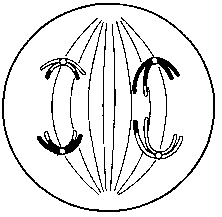 1) анафаза	 II	2) профаза II		3) метафазаII		4) телофаза II7. Обмен между участками молекул ДНК происходит в процессе1) митоза	2) образования спор у бактерий	3) оплодотворения	4) мейоза8. Двухроматидные хромосомы перед мейозом имеют формулу1) 4n4с		2) 2n4с		3) 2n2с		4) 2n8с9. Из мезодермы у человека образуются1) лёгкие		2) кишечник		3) кости		4) эпидермис10. Какой цифрой обозначена на рисунке мезодерма? 1) 4		2) 3		3) 2		4) 1I. Выберите один правильный ответ						10 вариант1. Микротрубочки в сперматозоиде находятся в 1) головке		2) шейке	3) жгутике		4) акросоме2 В какую фазу митоза пары хроматид прикрепляются своими центромерами к нитям веретена деления1) метафазу		2) телофазу		3) профазу		4) анафазу3. Сколько клеток образуется в результате митоза одной клетки?1) 1		2) 2		3) 4		4) 84. Сколько полноценных гамет образуется в овогенезе у человека?1) 8		2) 1		3) 4		4) 25. В синтетическом периоде интерфазы число хромосом и ДНК, соответствующее формуле1)nc	2) n2c		3) 2n4c		4) 2n2c6.  Какая фаза митоза показана на рисунке?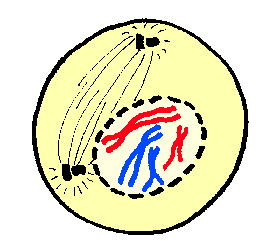 1) профаза		2) анафаза		3) метафаза		4) телофаза7. Какие клетки образуются путем мейоза1) мышечные		2) эпителиальные		3) нервные		4) половые8. гомологичные хромосомы выстраиваются по экватору клетки при мейозе в1) профаза 1		2) метафаза 1		3) профаза 2		4) метафаза 29. Из мезодермы у человека образуются1) лёгкие		2) нокти		3) кровь		4) эпидермис10. Какой цифрой обозначена на рисунке энтодерма? 1) 2		2) 1		3) 4		4) 3I. Выберите один правильный ответ						11 вариант1. Митохондрия в сперматозоиде располагается в1) жгутике		2) головке	3) шейке		4) акросоме2. Хроматиды — это1) две субъединицы хромосомы делящейся клетки		2) участки хромосомы в неделящейся клетке3) кольцевые молекулы ДНК			4) две цепи одной молекулы ДНК3. В анафазе митоза происходит1) выстраивание хромосом по экватору клетки	2) образование центриолей3) образование хроматид				4) расхождение хроматид к полюсам клетки4. В анафазе митоза происходит1) выстраивание хромосом по экватору	2) расхождение хроматид к полюсам клетки3) деление цитоплазмы			4) образование веретена деления5. В метафазе I мейоза число хромосом и ДНК, соответствующее формуле1) nc	2) n2c		3)  2n4c			4) 2n2c6.  Какая фаза митоза показана на рисунке?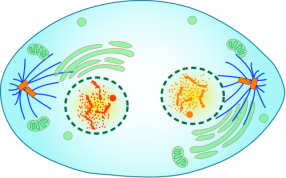 1) телофаза		2) анафаза		3) метафаза		4) профаза7. Для первой фазы мейоза характерен процесс1) синтеза АТФ		2) биосинтеза белка		3) редупликации	4) конъюгации8. обмен генетическим материалом, это1) коньюгация		2) кроссинговер		3) сингамия		4) апоптоз9. Из эктодермы зародыша образуется1) поджелудочная железа	2) печень	3) нокти 	4) сердечная мышца10. Какой цифрой обозначена на рисунке эктодерма? 1) 1		2) 2		3) 3		4) 4I. Выберите один правильный ответ						12 вариант1. Акросома в сперматозоиде располагается в1) жгутике		2) шейке	3) головке		4) акросоме2. В профазе митоза НЕ происходит1) удвоения хромосом 			2) формирования веретена деления3) растворения ядерной оболочки		4) растворения ядрышек3. В анафазе митоза происходит1) выстраивание хромосом по экватору		2) образование веретена деления3) деление цитоплазмы				4) расхождение хроматид к полюсам клетки4.. Период подготовки клетки к делению называется1) клеточный цикл	2) интерфаза		3) жизненный цикл 	4) митотический цикл5. В телофазе 2 набор хромосом и ДНК соответственно1) n2c		2) 2n4c			3) nc			4) 2n2c6.  Какой процесс показан на рисунке?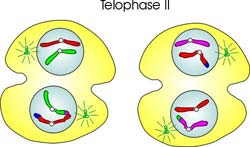 1) мейоз		2) митоз		3) оплодотворение		4) сингамия7. Мейоз отличается от митоза наличием1) интерфазы		2) веретена деления	3) четырёх фаз деления	4) двух последовательных делений8. процесс сближения гомологичных хромосом1) кроссинговер	2) коньюгация		3) сингамия		4) амитоз9. Из энтодермы зародыша образуется1) нервная система	2) позвоночник	3) поджелудочная железа	4) сердечная мышца10. Какой цифрой обозначена на рисунке нервная пластинка?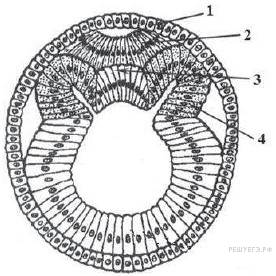 1) 2		2) 1		3) 4		4) 3Выберите один правильный ответ						13 вариантСперматозоиды млекопитающих отличаются от спермиев цветковых растенийНаличием гаплоидного ядра		2) наличием запаса питательных веществ3) наличием жгутика				4) большими размерами2.Новые соматические клетки в многоклеточном организме животного образуются в результате1) митоза 		2) мейоза		3) оплодотворения		4) гаструляции3. В интерфазе жизненного цикла клетки происходит1) кроссинговер	2) расхождение хроматид	3) конъюгация хромомосом	4) удвоение ДНК4. Спермии у растений образуются в результате 1) митоза		2) мейоза 	3) оплодотворения		4) роста 5.С каким набором генетического материала клетка вступает во второе мейотическое деление?1) nc		2) 2n4c			3) n2c			4) 2n2c6.  Какая фаза  показана на рисунке?1) телофаза II	мейоза  	2) телофаза митоза		3) телофаза I мейоза		4) цитокинез7. Путем мейоза НЕ образуются1) гаметы	2) сперматозоиды	3) яйцеклетки		4) соматические клетки 8. Процесс удвоения ДНК, это1) коньюгация		2) редупликация		3) кроссинговер	4) сингамия9. Из мезодермы зародыша образуется1) нервная система	2) позвоночник	3) половые железы	4) сердечная мышца10. Какой цифрой обозначена на рисунке мезодерма?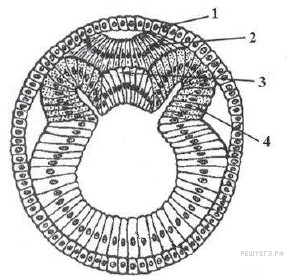 1) 4		2) 3		3) 2		4) 1 